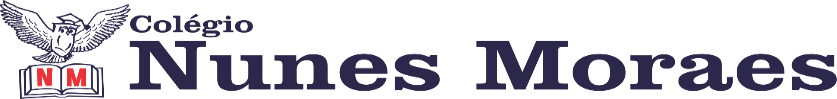 AGENDA DIÁRIA 1º ANO, 03 DE NOVEMBRO1ª AULA: PORTUGUÊS.CAPÍTULO 15: HIS´TORIAS A PARTIR DE CENAS.APRENDIZAGEM ESSENCIAL: PLANEJAR E PRODUZIR UM TEXTO NARRATIVO COM BASE EM SEQUÊNCIA DE IMAGENS, EM SEGUIDA, COMPARTILHA-LO ORALMENTE.ATIVIDADES PROPOSTAS: ATIVIDADE NAS PÁGINAS 122 E 123.CASA: ATIVIDADE NA PÁGINA 118.2ª AULA:  NATUREZA E SOCIEDADE.CAPÍTULO 15: AS ESTAÇÕES DO ANO.APRENDIZAGEM ESSENCIAL: DESCREVER CARACTERISTICAS DE SEUS LUGARES DE VIVÊNCIA RELACIONADAS AOS RITMOS DA NATUREZA.ATIVIDADES PROPOSTAS: EXPLICAÇÕES NAS PÁGINAS 84 E 85. ATIVIDADE NO LIVRO PÁGINA 86.CASA: ATIVIDADE NA PÁGINA 87.VAMOS RELEMBRAR NAS PÁGINAS 88 E 89.3ª AULA: PORTUGUÊSCAPÍTULO 15: FRASES A PARTIR DE CENAS.APRENDIZAGEM ESSENCIAL: PLANEJAR E PRODUZIR FRASES COM BASE EM SEQUÊNCIA DE IMAGENS.APRENDIZAGEM ESSENCIAL: ATIVIDADES PROPOSTAS: ATIVIDADE NO CADERNO DE PRODUÇÃO PÁGINA 40.4ª AULA: MATEMÁTICA.PREPARATÓRIA DE MATEMÁTICA.ATÉ A PRÓXIMA AULA!